1970s and 1980s Videos & ActivitiesAs the videos play, answer the questions that are posed. After assigned readings, complete the tasks that follow.1970s Domestic IssuesThe Watergate Scandal: What year did the scandal take place?What are the Pentagon Papers?Why would Nixon be upset these papers were sent to the media?Why was the group called the Plumbers?Explain why Nixon would want info from Ellsbury's psychiatrist.What did the plumbers do at the Watergate hotel?What evidence do we have to show that the plumbers were successful in imploding the Democratic party?How did the Democrats do in the 1972 election?Where was Nixon going to get this money to pay the plumbers?How much would you expect if you were one of the burglars?Who are the three people involved with the Washington Post story?What happened with the Nixon tapes? Why couldn’t they be used in any trials?The Pardon of Nixon: http://www.history.com/topics/watergate/videos/ford-defends-nixon-pardonWrite two tweets illustrating your feelings if your president pardoned a criminal you wanted to see punished. The Oil CrisisHave you experienced a fear of an energy crisis before? Compare your experiences with the ones illustrated in the clips.What kind of impact will a crisis of this magnitude have on the country for the upcoming decade?1970s Foreign IssuesDétente Why is Nixon’s visit to China so historic?Why might some Americans support détente?Why might some Americans oppose détente?What are SALT talks?Iranian Hostage CrisisAfter watching the clips and reading the passages, write your on brief diary entry as if you were one of the hostages:_________________________________________________________________________________________________________________________________________________________________________________________________________________________________________________________________________________________________________________________________________________________________________________________________________________________________________________________________________________________________________________________________________________________________________________________________________________________________________________________________________________________________________________________________________________________________________________________________________________________________________________________________________________________________________________________________________________________________________________________________________________________________________________________________________________________________________________________________________________The Reagan EraReaganomics Use the charts to determine if you believe “trickle-down” economics worked or not.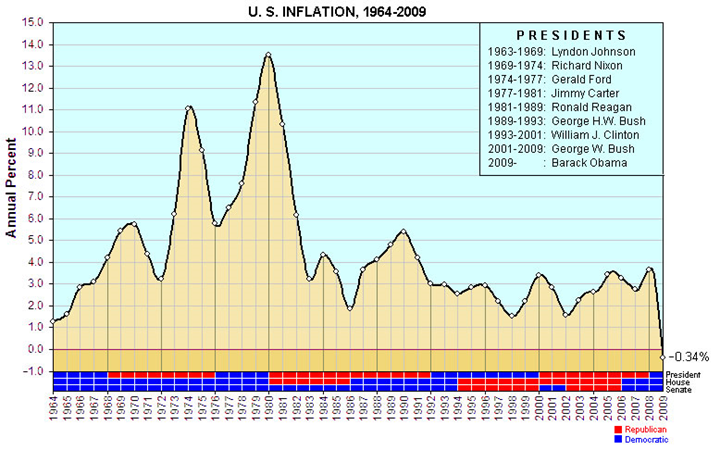 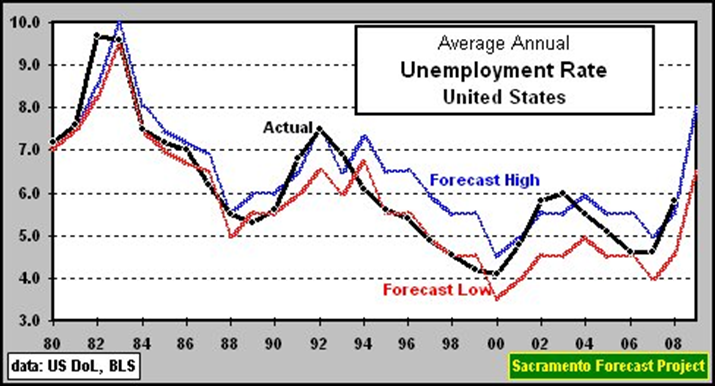 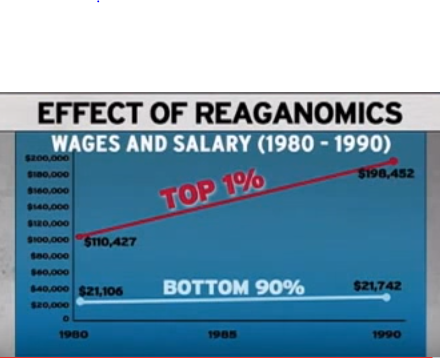 Star WarsWhy did Reagan spend so much on defense? How did this fit into his economic plans as discussed previously?Explain Reagan’s Strategic Defense Initiative.How did this defense plan weaken the Soviets?Iran Contra AffairTake notes on the video as it plays.   